More/Fewer Cards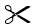 MoreFewerMoreFewerMoreFewerMoreFewer